BLOOM’S TAXONOMYOutcome-Based Education (OBE)As a student did you ever sit in a class and wonder, “Why is she talking about this?”When we use student learning outcomes for planning lessons, designing assignments, lecturing, facilitating classroom discussions and other activities, this will not happen. Everything we do in the classroom should ultimately lead the student toward the outcomes of the course. Outcome-based education is an educational model in which curriculum and pedagogy and assessment are all focused on student learning. Simply put, OBE emphasizes student learning and success.Therefore, if you think with that end in mind (the outcome), what will you do today to lead your students? On the following pages are some teaching guides and ideas, based upon Bloom’s Taxonomy.What is Bloom’s Taxonomy?In 1956, Benjamin Bloom, American educational psychologist, led a group of educational psychologists to develop a taxonomy, or classification system, for learning. He proposed that learning fits into one of three psychological domains:the Cognitive domain – processing information, knowledge and mental skillsthe Affective domain – Attitudes and feelingsthe Psychomotor domain – manipulative, manual or physical skillsWithin each of these domains, he identified different levels of learning. Cognitive DomainLearning Outcomes Related to KnowledgePsychomotor DomainLearning Outcomes Related to SkillsAffective DomainLearning Outcomes Related to Attitudes, Behaviors & Values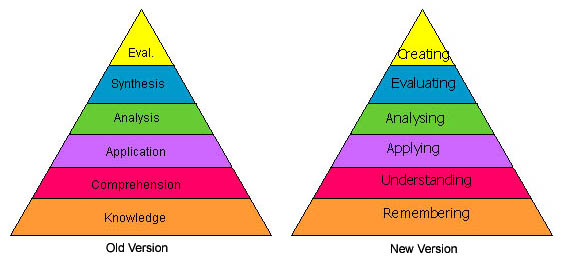 Source: http://www.odu.edu/educ/roverbau/Bloom/blooms_taxonomy.htmDuring the 1990's a group of cognitive psychologists, and other educational experts, lead by Lorin Anderson (a former student of Bloom's), revised the taxonomy to reflect changes in terminology, structure, and emphasis.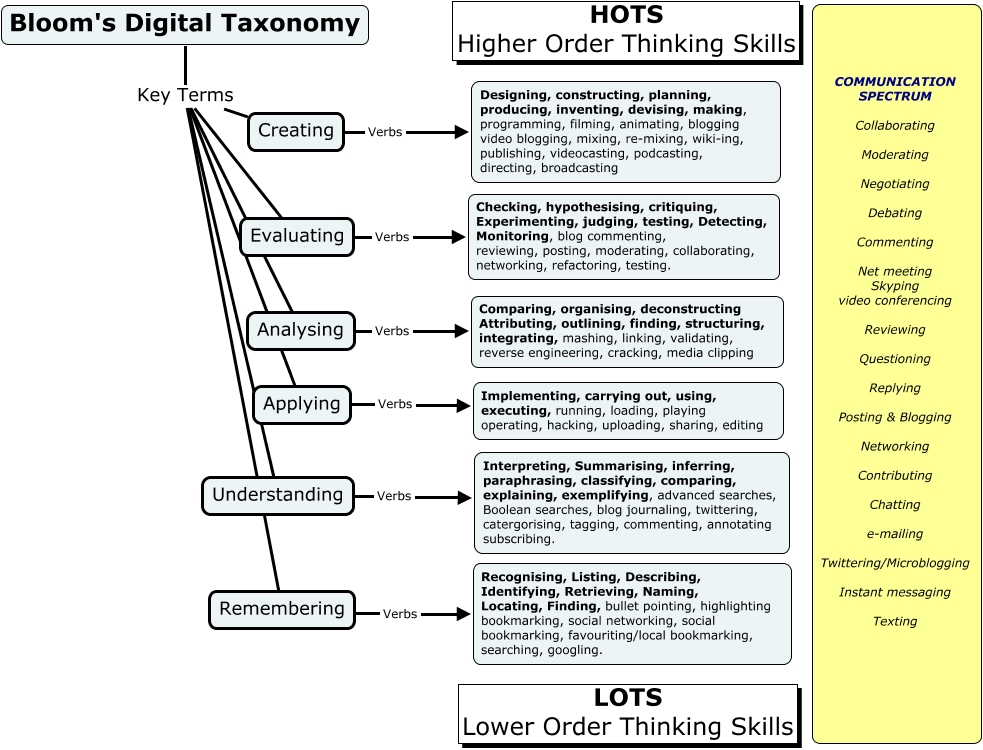 Bloom’s Cognitive Domain with Instructional Ideas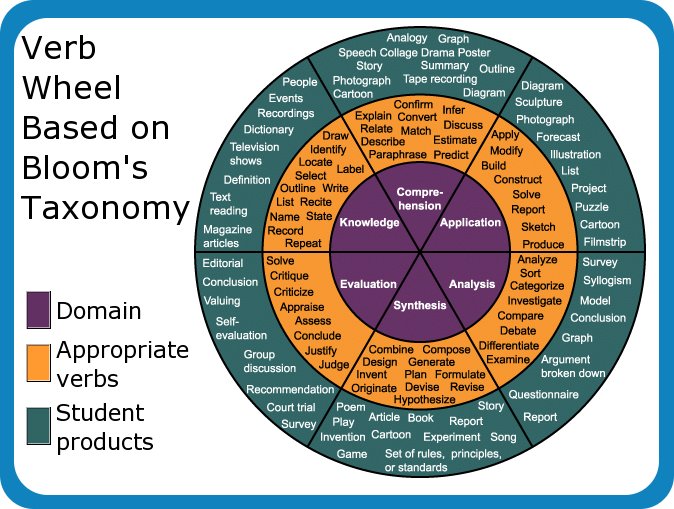 Source: http://www.alline.org/euro/images/bloomwheel.png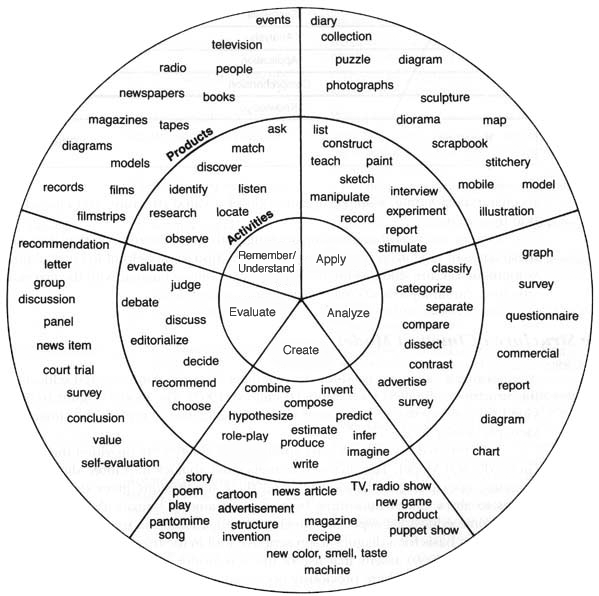 Source: http://www.cobbk12.org/sites/alt/training/Blooms/circle.GIFAdapted from San Joaquin Valley College Student Earning Outcomes Toolkit KnowledgeComprehensionApplicationAnalysisSynthesisEvaluationCiteConvertApplyAnalyzeAssembleAccessLabelDefineChartCompareCreateAppraiseListDescribeComputeContrastConstructConcludeEnumerateDiscussDemonstrateCorrelateDesignCritiqueIdentifyEstimateDetermineDiagramDevelopDecideImitateExplainDramatizeDissectFormulateDefendMatchGeneralizeEstablishDifferentiateGenerateDiagnoseNameIdentifyMakeDistinguishHypothesizeEvaluateRecallLocatePrepareInvestigateInventJustifyReproduceParaphraseProjectLimitModifyRankStateRestateSolveOutlineReframeRecommendWriteSummarizeUseSeparateSynthesizeSupportObserveModelRecognize StandardsCorrectApplyCoachHearAttemptCheckAdaptBuildDemonstrateIdentifyCopyDetectAdjustComposeExhibitObserveFollowDiscriminateAlterConstructIllustrateSeeImitateDifferentiateChangeCreateInstructSmellMimicDistinguishCorrectDesignTeachTasteModelNoticeCustomizeOriginateTrainTouchReenactPerceiveDevelopProduceWatchRepeatRecognizeImproveReproduceSelectManipulateShowModifyReviseReceivingRespondingValuingOrganizingCharacterizingAcceptBehaveAcceptAdaptAuthenticateAttendComplyAdaptAdjustCharacterizeDescribeCooperateBalanceAlterDefendExplainDiscussChooseChangeDisplayLocateExamineDifferentiateCustomizeEmbodyObserveFollowDefendDevelopHabituateRealizeModelInfluenceImproveInternalizeReceivePresentPreferManipulateProduceRecognizeRespondRecognizeModifyRepresentShowSeekPracticeValidateStudiesValueReviseVerifyChurch, A. (2009). Bloom's Digital Taxonomy Concept map.  http://edorigami.wikispaces.comCategoryVerbsInstructional Strategies / ProductsRememberRecognizing, RecallingArrange, Count, Define, Describe, Draw, Duplicate, Identify, Label, List, Match, Name, Order, Point, Quote, Read, Recall, Recite, Recognize, Record, Repeat, Reproduce, Select, State, WriteAnalogies, Audio, Charts, Examples,Illustrations, Lecture, Timelines, Video, Visuals Quiz, Definition, Fact, Worksheet, Test, Label, List, Workbook, Reproduction, Vocabulary ComprehendInterpreting, Exemplifying, Classifying, Inferring, Comparing, ExplainingAssociate, Classify, Compare, Compute, Contrast, Convert, Describe, Differentiate, Discuss, Distinguish, Explain, Express, Extend, Generalize, Give Examples, Identify, Indicate, Locate, Listing, Matching, Paraphrase, Predict, Recognize, Report, Restate, Review, Rewrite, Select, Sort, Summarize, Tell, Translate Discussion, Learner Presentations, Questions and Answers, Reports, Summaries, Recitation, Summary Collection, Explanation, Show and tell, Example, Quiz, List, Label, Outline ApplyExecuting, ImplementingAdd, Apply, Calculate, Change, Choose, Classify, Complete, Compute, Demonstrate, Determine, Develop, Discover, Divide, Dramatize, Employ, Examine, Formulate, Graph, Illustrate, Interpret, Manipulate, Modify, Multiply, Operate, Organize, Perform, Practice, Predict, Prepare, Produce, Relate, Schedule, Shop, Show, Sketch, Solve, Subtract, Translate, Use Demonstrations, Exercises, Microteach,Practice, Projects, Role Play, Simulations,Sketches Photograph, Illustration, Sculpture, Presentation, Interview, Performance, Diary, JournalAnalyzeDifferentiating, Organizing, AttributingAnalyze, Appraise, Arrange, Breakdown, Calculate, Combine, Compare, Contrast, Criticize, Design, Detect, Determine, Develop, Diagram, Differentiate, Discriminate, Distinguish, Estimate, Examine, Experiment, Extrapolate, Formulate, Identify, Illustrate, Infer, Inspect, Inventory, Outline, Point Out, Question, Relate, Select, Separate, Subdivide, Test, Utilize Case Studies, Critical Incidents, Discussion, Problems Graph, Spreadsheet, Checklist, Chart, Outline, Survey, Database, Mobile, Abstract, Report EvaluateChecking, CritiquingAppraise, Argue, Assess, Attack, Choose, Compare, Conclude, Contrast, Criticize, Critique, Defend, Determine, Estimate, Evaluate, Grade, Interpret, Judge, Justify, Measure, Predict, Rank, Rate, Revise, Score, Select, Support, Test, Value, Weigh Appraisals, Case Studies, Critiques, Exercises, Projects, Simulations Debate, Panel, Report, Evaluation, Investigation, Verdict, Conclusion, Persuasive speechCreateGenerating, Planning, ProducingArrange, Assemble, Categorize, Collect, Combine, Compile, Compose, Construct, Create, Debate, Derive, Design, Devise, Explain, Formulate, Generate, Group, Integrate, Manage, Modify, Order, Organize, Plan, Prepare, Prescribe, Produce, Propose, Rearrange, Reconstruct, Relate, Reorganize, Revise, Rewrite, Specify, Summarize, Synthesize, Tell, Transform Case Studies, Constructs, Creative Exercises, Develop Plans, Problems, Projects, Simulations Film, Story, Plan, New game, Newspaper, Media product, Advertisement, Painting, Song